PROPOSTES DE PICTOESCRIPTURA SETMANA DEL 8 AL 15 DE MAIG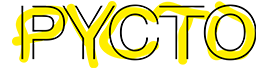 ENTRA  AMB EL TEU USUARI I CONTRASENYA. ET  TROBARÀS AMB  VÀRIES CARPETES.PICTOESCRIPTURA RECOMANA:   LLEGEIX EL CONTE DE LA ILLA DEEL TRESOR I FES DE L’ACTIVITAT 7, ELS SEGÜENTS EXERCICIS: INVENTA’T UNS RODOLINS DIVERTITS, ESCRIU UNA CARTA ALS TEUS AMICS, INVENTA’T UN NOM BEN ORIGINAL PER  CADA ANIMAL I DIBUIXA 4 VINYETES D’UN CÒMIC. NO CAL QUE HO FACIS A L’ORDDINADOR, NI COPIÏS L’ENUNCIAT. FES-HO EN UN FULL.QUAN ACABIS  FES  LA FOTO I ENVIA-LA.SI TENS MOLTES GANES  DE TREBALLAR POTS FER LA RESTA D’EXERCICIS I ENVIAR-LOS.TAMBÉ TROBARÀS UNES ACTIVIATS( DIBUIXA 7) PER DIBUIXAR MOLT DIVERTIDES. FES LES QUE MÉS T’AGRADIN ENVIAR LA FOTO.LLIBRE DIGITAL:  HAS D’ANAR PASSANT EL CONTE FINSLA PÀGINA 8. A L’ESQUERRA HI HA UN SÍMBOL D’UN LLAPIS IUNA ESQUADRA.QUAN  EL CLIQUIS T’APAREIXERÀ UNA C ( CREA) I LX ( JOCS DE LÈXIC) AMB UN PUNTET  BLAU.- AQUESTA SETMANA  NO HAURÀS DE FER JOCS DE LÈXIC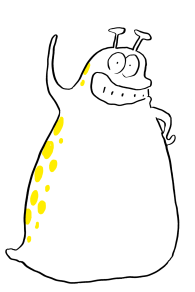 - ET PROPOSO  FER EL CREA DE LA PÀGINA 8 : PRETENEU QUE CADA DIA LA BRUIXA MENGI TRUITA PER ESMORZZAR? JOCS DE LLENGUA: TAMBÉ POTS ANAR FENT ELS JOCS DE LLENGUA.  CADASCÚ AL SEU RITME. NO CAL ENVIAR RES.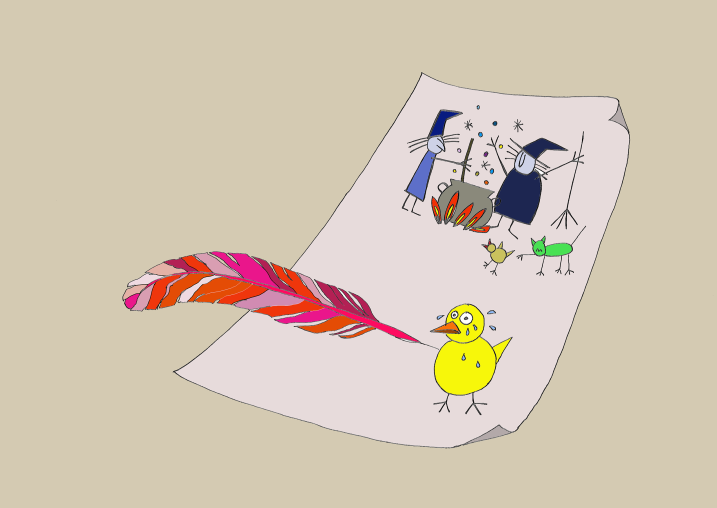 